School Name: Ci3T Leadership Team Meeting Agenda and MinutesMeeting at a GlanceAgenda1. Sharing Successes 2. Academic, Behavior, and Social Skills 
Roles and Responsibilities 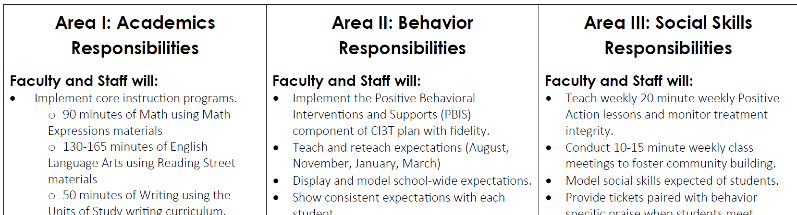 3. Procedures for Teaching 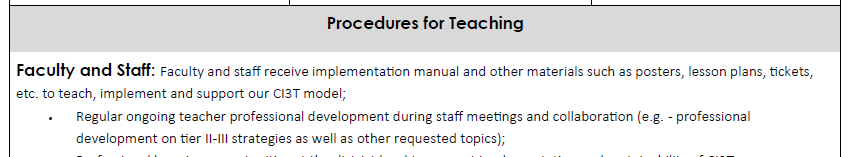 4. Procedures for Reinforcing 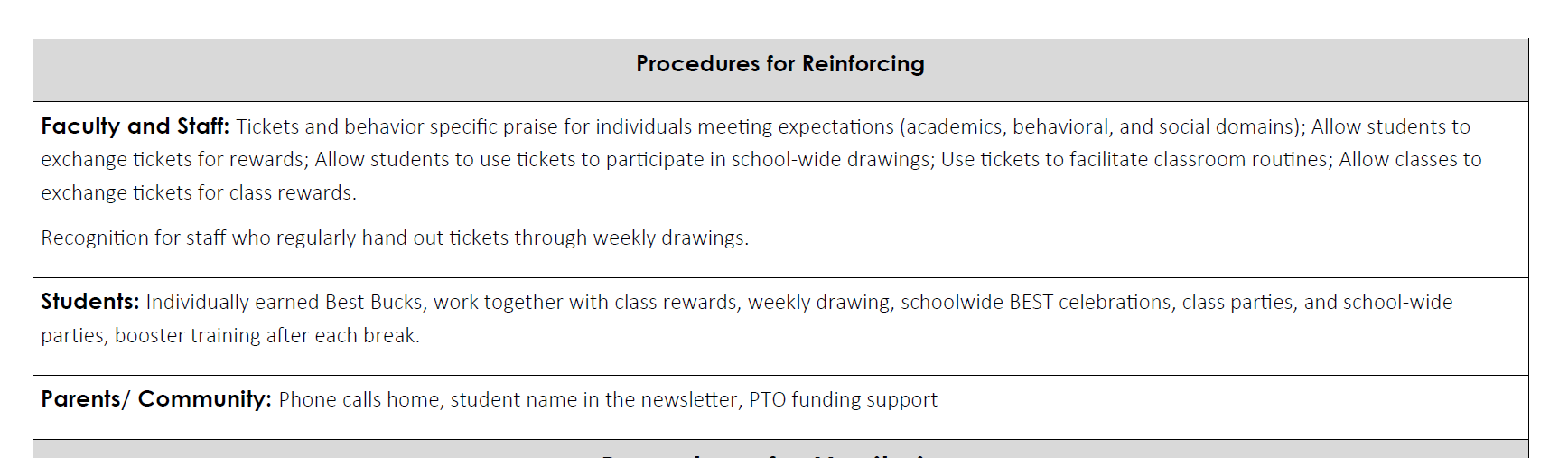 5. Procedures for Monitoring 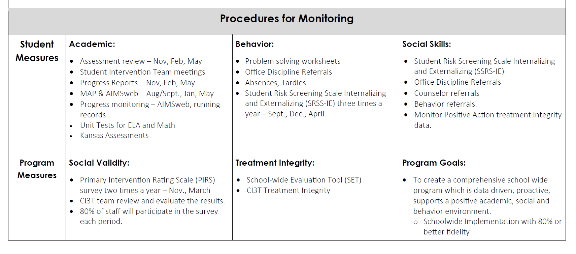 6. Secondary (Tier 2) Prevention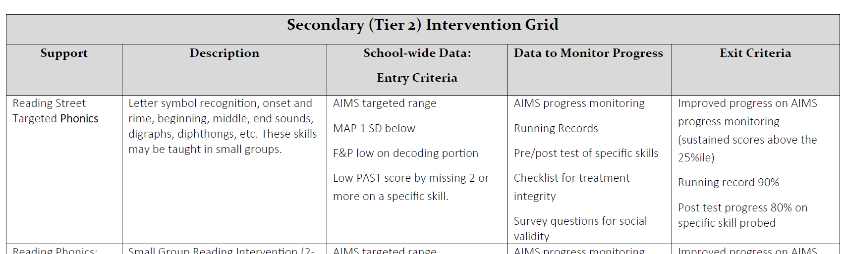 7. Tertiary (Tier 3) Prevention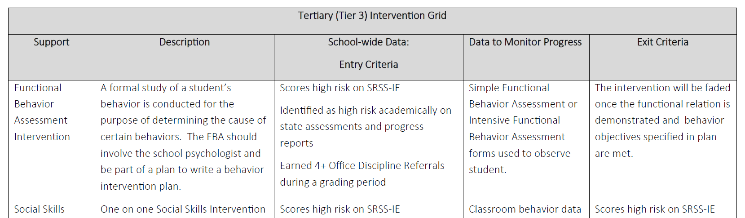 Meeting Date/TimeMM/DD/YY  HH:MM PMNext Meeting Date/TimeMM/DD/YYHH:MM PM20XX-20XX Meeting DatesCi3T Leadership Team[list all Ci3T Leadership Team meeting dates for the year remaining]Faculty and Staff[list all faculty and staff meeting dates for the year remaining]Faculty and Staff[list all faculty and staff meeting dates for the year remaining]Place/ConnectRoom: Remote connect: Room: Remote connect: Room: Remote connect: Ci3T Leadership Team Members in Attendance and RoleTeam MemberRoleRoleCi3T Leadership Team Members in Attendance and RoleCi3T Leadership Team Members in Attendance and RoleCi3T Leadership Team Members in Attendance and RoleCi3T Leadership Team Members in Attendance and RoleCi3T Leadership Team Members in Attendance and RoleCi3T Leadership Team Members in Attendance and RoleCi3T Leadership Team Members in Attendance and RoleGuestsPre-meeting checklist:Was the Ci3T Leadership Team given advanced notice and a reminder of the meeting?  _ _ Yes _ _  No 	and Ci3T Coaches? _ _ Yes _ _  NoWas the agenda updated, reflecting school needs and items discussed at previous meetings? _ _  Yes _ _  NoWas the meeting agenda sent to all Ci3T Leadership Team members ahead of time?   _ _ Yes _ _ No 	and Ci3T Coaches? _ _ Yes _ _  NoWas the agenda shared with Ci3T technical assistance providers?  ___ Yes   ___  No Was the Ci3T Leadership Team given advanced notice and a reminder of the meeting?  _ _ Yes _ _  No 	and Ci3T Coaches? _ _ Yes _ _  NoWas the agenda updated, reflecting school needs and items discussed at previous meetings? _ _  Yes _ _  NoWas the meeting agenda sent to all Ci3T Leadership Team members ahead of time?   _ _ Yes _ _ No 	and Ci3T Coaches? _ _ Yes _ _  NoWas the agenda shared with Ci3T technical assistance providers?  ___ Yes   ___  No Was the Ci3T Leadership Team given advanced notice and a reminder of the meeting?  _ _ Yes _ _  No 	and Ci3T Coaches? _ _ Yes _ _  NoWas the agenda updated, reflecting school needs and items discussed at previous meetings? _ _  Yes _ _  NoWas the meeting agenda sent to all Ci3T Leadership Team members ahead of time?   _ _ Yes _ _ No 	and Ci3T Coaches? _ _ Yes _ _  NoWas the agenda shared with Ci3T technical assistance providers?  ___ Yes   ___  No Post-meeting checklist:Are meeting notes completed, saved and shared with the Ci3T Leadership Team? _ _ Yes _ _ No and Ci3T Coaches? _ _ Yes _ _  NoAre action items listed with person responsible and completion date?
_ _ Yes _ _  No3. Date for sharing progress with faculty and staff: ____________________Are meeting notes completed, saved and shared with the Ci3T Leadership Team? _ _ Yes _ _ No and Ci3T Coaches? _ _ Yes _ _  NoAre action items listed with person responsible and completion date?
_ _ Yes _ _  No3. Date for sharing progress with faculty and staff: ____________________Are meeting notes completed, saved and shared with the Ci3T Leadership Team? _ _ Yes _ _ No and Ci3T Coaches? _ _ Yes _ _  NoAre action items listed with person responsible and completion date?
_ _ Yes _ _  No3. Date for sharing progress with faculty and staff: ____________________Discussion 
PointsCheck topics to be discussed today and add additional discussion points___ 1. Sharing of Successes (SR+)___ 2. Academic, Behavior, and Social Skills Roles and Responsibilities___ 3. Procedures for Teaching___ 4. Procedures for Reinforcing___ 5. Procedures for Monitoring___ 6. Secondary (Tier 2) Prevention___ 7. Tertiary (Tier 3) PreventionPositive Reinforcement (SR+)ITEM2. Academic, Behavior, and Social Skills Roles and ResponsibilitiesLEAD[name]TIMETIME[max time]NOTESStudentsAcademics: CoreBehavior: PBISSocial: name of social skills curriculumFaculty and staff Academics: CoreBehavior: PBISSocial: name of social skills curriculumParentsAcademics: CoreBehavior: PBISSocial: name of social skills curriculumAdministratorsAcademics: CoreBehavior: PBISSocial: name of social skills curriculumGuiding ConversationsGuiding ConversationsGuiding ConversationsGuiding ConversationsGuiding ConversationsNOTESStudentsAcademics: CoreBehavior: PBISSocial: name of social skills curriculumFaculty and staff Academics: CoreBehavior: PBISSocial: name of social skills curriculumParentsAcademics: CoreBehavior: PBISSocial: name of social skills curriculumAdministratorsAcademics: CoreBehavior: PBISSocial: name of social skills curriculumAcademicsAre core curriculum and instructional resources being accessed/delivered?Are proactive, teacher-delivered strategies to increase students’ engagement in place?Are Tier 2 and Tier 3 supports happening in addition to core?BehaviorAre behavior expectations being taught, modeled, reviewed, and reinforced?Are proactive and reactive elements being implemented with fidelity? SocialAre curriculum and instructional resources being accessed/delivered?Are social skills being connected and reinforced throughout the day?Are students accessing reinforcement for showing pro-social behaviors?Implementation (Tier 1)To what extent are we addressing academic, behavioral, and social domains?What can be improved?What professional development opportunities are in place/needed?AcademicsAre core curriculum and instructional resources being accessed/delivered?Are proactive, teacher-delivered strategies to increase students’ engagement in place?Are Tier 2 and Tier 3 supports happening in addition to core?BehaviorAre behavior expectations being taught, modeled, reviewed, and reinforced?Are proactive and reactive elements being implemented with fidelity? SocialAre curriculum and instructional resources being accessed/delivered?Are social skills being connected and reinforced throughout the day?Are students accessing reinforcement for showing pro-social behaviors?Implementation (Tier 1)To what extent are we addressing academic, behavioral, and social domains?What can be improved?What professional development opportunities are in place/needed?AcademicsAre core curriculum and instructional resources being accessed/delivered?Are proactive, teacher-delivered strategies to increase students’ engagement in place?Are Tier 2 and Tier 3 supports happening in addition to core?BehaviorAre behavior expectations being taught, modeled, reviewed, and reinforced?Are proactive and reactive elements being implemented with fidelity? SocialAre curriculum and instructional resources being accessed/delivered?Are social skills being connected and reinforced throughout the day?Are students accessing reinforcement for showing pro-social behaviors?Implementation (Tier 1)To what extent are we addressing academic, behavioral, and social domains?What can be improved?What professional development opportunities are in place/needed?AcademicsAre core curriculum and instructional resources being accessed/delivered?Are proactive, teacher-delivered strategies to increase students’ engagement in place?Are Tier 2 and Tier 3 supports happening in addition to core?BehaviorAre behavior expectations being taught, modeled, reviewed, and reinforced?Are proactive and reactive elements being implemented with fidelity? SocialAre curriculum and instructional resources being accessed/delivered?Are social skills being connected and reinforced throughout the day?Are students accessing reinforcement for showing pro-social behaviors?Implementation (Tier 1)To what extent are we addressing academic, behavioral, and social domains?What can be improved?What professional development opportunities are in place/needed?AcademicsAre core curriculum and instructional resources being accessed/delivered?Are proactive, teacher-delivered strategies to increase students’ engagement in place?Are Tier 2 and Tier 3 supports happening in addition to core?BehaviorAre behavior expectations being taught, modeled, reviewed, and reinforced?Are proactive and reactive elements being implemented with fidelity? SocialAre curriculum and instructional resources being accessed/delivered?Are social skills being connected and reinforced throughout the day?Are students accessing reinforcement for showing pro-social behaviors?Implementation (Tier 1)To what extent are we addressing academic, behavioral, and social domains?What can be improved?What professional development opportunities are in place/needed?ActionsActionsPerson(s)Person(s)Person(s)Due DateDue DateITEM3. Procedures for Teaching the Plan to:LEADTIMETIMENOTESFaculty and StaffStudentsParents/Community MembersGuiding ConversationsGuiding ConversationsGuiding ConversationsGuiding ConversationsGuiding ConversationsNOTESFaculty and StaffStudentsParents/Community MembersAcademics: CoreEnglish language arts & MathWhat are your expectations for differentiation and personalized learning?What are the expectations regarding the use of technology?What are the expectations regarding the use of low-intensity strategies?Behavior: Behavior ExpectationsWhen are they being taught? Do we have plans for re-teaching (e.g., incidental, after winter break)?Who is teaching and how is it going?What expectations need to be retaught (data used to identify challenging areas)? Have we identified areas of concern from our discipline data? How can we re-teach to improve student outcomes?Are expectation matrices posted in all areas? Are posters readily available to teachers to use as a teaching tool and consistent prompt for all?Social Skills LessonsWhen are they being taught?Who is teaching? (e.g., teachers, counselors)How is it going? What lessons need to be retaught? Are social skills lessons posted?Academics: CoreEnglish language arts & MathWhat are your expectations for differentiation and personalized learning?What are the expectations regarding the use of technology?What are the expectations regarding the use of low-intensity strategies?Behavior: Behavior ExpectationsWhen are they being taught? Do we have plans for re-teaching (e.g., incidental, after winter break)?Who is teaching and how is it going?What expectations need to be retaught (data used to identify challenging areas)? Have we identified areas of concern from our discipline data? How can we re-teach to improve student outcomes?Are expectation matrices posted in all areas? Are posters readily available to teachers to use as a teaching tool and consistent prompt for all?Social Skills LessonsWhen are they being taught?Who is teaching? (e.g., teachers, counselors)How is it going? What lessons need to be retaught? Are social skills lessons posted?Academics: CoreEnglish language arts & MathWhat are your expectations for differentiation and personalized learning?What are the expectations regarding the use of technology?What are the expectations regarding the use of low-intensity strategies?Behavior: Behavior ExpectationsWhen are they being taught? Do we have plans for re-teaching (e.g., incidental, after winter break)?Who is teaching and how is it going?What expectations need to be retaught (data used to identify challenging areas)? Have we identified areas of concern from our discipline data? How can we re-teach to improve student outcomes?Are expectation matrices posted in all areas? Are posters readily available to teachers to use as a teaching tool and consistent prompt for all?Social Skills LessonsWhen are they being taught?Who is teaching? (e.g., teachers, counselors)How is it going? What lessons need to be retaught? Are social skills lessons posted?Academics: CoreEnglish language arts & MathWhat are your expectations for differentiation and personalized learning?What are the expectations regarding the use of technology?What are the expectations regarding the use of low-intensity strategies?Behavior: Behavior ExpectationsWhen are they being taught? Do we have plans for re-teaching (e.g., incidental, after winter break)?Who is teaching and how is it going?What expectations need to be retaught (data used to identify challenging areas)? Have we identified areas of concern from our discipline data? How can we re-teach to improve student outcomes?Are expectation matrices posted in all areas? Are posters readily available to teachers to use as a teaching tool and consistent prompt for all?Social Skills LessonsWhen are they being taught?Who is teaching? (e.g., teachers, counselors)How is it going? What lessons need to be retaught? Are social skills lessons posted?Academics: CoreEnglish language arts & MathWhat are your expectations for differentiation and personalized learning?What are the expectations regarding the use of technology?What are the expectations regarding the use of low-intensity strategies?Behavior: Behavior ExpectationsWhen are they being taught? Do we have plans for re-teaching (e.g., incidental, after winter break)?Who is teaching and how is it going?What expectations need to be retaught (data used to identify challenging areas)? Have we identified areas of concern from our discipline data? How can we re-teach to improve student outcomes?Are expectation matrices posted in all areas? Are posters readily available to teachers to use as a teaching tool and consistent prompt for all?Social Skills LessonsWhen are they being taught?Who is teaching? (e.g., teachers, counselors)How is it going? What lessons need to be retaught? Are social skills lessons posted?ActionsActionsPerson(s)Person(s)Person(s)Due DateDue DateITEM4. Procedures for ReinforcingLEADTIMETIMENOTESFaculty and StaffStudentsParents/Community MembersGuiding ConversationsGuiding ConversationsGuiding ConversationsGuiding ConversationsGuiding ConversationsNOTESFaculty and StaffStudentsParents/Community MembersPBIS TicketsDo all adults have access to tickets?Are they being distributed?Faculty & StaffHow do we recognize faculty and staff?When will we reinforce faculty and staff?What will the reinforcers be? StudentsAre students being given tickets (with equitable access)?When should we start fading tickets?When is the next assembly? WhenWhereWho is in chargeAre students finding our reinforcers interesting/ desirable? Parents/Communities:When will we reinforcer parents/community members?How?Reinforcers  How are tickets being used, are students using tickets in meaningful ways?Access/EscapeAttentionTangible/non-tangibleSensoryPBIS TicketsDo all adults have access to tickets?Are they being distributed?Faculty & StaffHow do we recognize faculty and staff?When will we reinforce faculty and staff?What will the reinforcers be? StudentsAre students being given tickets (with equitable access)?When should we start fading tickets?When is the next assembly? WhenWhereWho is in chargeAre students finding our reinforcers interesting/ desirable? Parents/Communities:When will we reinforcer parents/community members?How?Reinforcers  How are tickets being used, are students using tickets in meaningful ways?Access/EscapeAttentionTangible/non-tangibleSensoryPBIS TicketsDo all adults have access to tickets?Are they being distributed?Faculty & StaffHow do we recognize faculty and staff?When will we reinforce faculty and staff?What will the reinforcers be? StudentsAre students being given tickets (with equitable access)?When should we start fading tickets?When is the next assembly? WhenWhereWho is in chargeAre students finding our reinforcers interesting/ desirable? Parents/Communities:When will we reinforcer parents/community members?How?Reinforcers  How are tickets being used, are students using tickets in meaningful ways?Access/EscapeAttentionTangible/non-tangibleSensoryPBIS TicketsDo all adults have access to tickets?Are they being distributed?Faculty & StaffHow do we recognize faculty and staff?When will we reinforce faculty and staff?What will the reinforcers be? StudentsAre students being given tickets (with equitable access)?When should we start fading tickets?When is the next assembly? WhenWhereWho is in chargeAre students finding our reinforcers interesting/ desirable? Parents/Communities:When will we reinforcer parents/community members?How?Reinforcers  How are tickets being used, are students using tickets in meaningful ways?Access/EscapeAttentionTangible/non-tangibleSensoryPBIS TicketsDo all adults have access to tickets?Are they being distributed?Faculty & StaffHow do we recognize faculty and staff?When will we reinforce faculty and staff?What will the reinforcers be? StudentsAre students being given tickets (with equitable access)?When should we start fading tickets?When is the next assembly? WhenWhereWho is in chargeAre students finding our reinforcers interesting/ desirable? Parents/Communities:When will we reinforcer parents/community members?How?Reinforcers  How are tickets being used, are students using tickets in meaningful ways?Access/EscapeAttentionTangible/non-tangibleSensoryActionsActionsPerson(s)Person(s)Person(s)Due DateDue DateITEM5. Procedures for MonitoringLEADTIMETIMENOTESStudent MeasuresAcademicBehaviorSocial SkillsProgram MeasuresSocial ValidityTreatment IntegrityProgram GoalsGuiding ConversationsGuiding ConversationsGuiding ConversationsGuiding ConversationsGuiding ConversationsNOTESStudent MeasuresAcademicBehaviorSocial SkillsProgram MeasuresSocial ValidityTreatment IntegrityProgram GoalsAcademic screeningName of screening measureWhen?Where?Who is leading?When will data be available to teachers for decision making?Behavior screeningWhen?Where?Who is leading?When will data be available to teachers for decision making?Review of academic dataReview of behavior dataWhat professional learning is needed? Who should attend?Connecting students to supportsWhich classrooms could benefit from focused Tier 1 instruction?Who could benefit from support? What support is appropriate?Who is going to contact parents for permission? Tier 1 implementationTo what extent are we addressing academic, behavioral, and social domains?What can be improved?Data sharingWhat data will be shared?When will the data be shared?Who is responsible for organizing data to share with the faculty and staff?Academic screeningName of screening measureWhen?Where?Who is leading?When will data be available to teachers for decision making?Behavior screeningWhen?Where?Who is leading?When will data be available to teachers for decision making?Review of academic dataReview of behavior dataWhat professional learning is needed? Who should attend?Connecting students to supportsWhich classrooms could benefit from focused Tier 1 instruction?Who could benefit from support? What support is appropriate?Who is going to contact parents for permission? Tier 1 implementationTo what extent are we addressing academic, behavioral, and social domains?What can be improved?Data sharingWhat data will be shared?When will the data be shared?Who is responsible for organizing data to share with the faculty and staff?Academic screeningName of screening measureWhen?Where?Who is leading?When will data be available to teachers for decision making?Behavior screeningWhen?Where?Who is leading?When will data be available to teachers for decision making?Review of academic dataReview of behavior dataWhat professional learning is needed? Who should attend?Connecting students to supportsWhich classrooms could benefit from focused Tier 1 instruction?Who could benefit from support? What support is appropriate?Who is going to contact parents for permission? Tier 1 implementationTo what extent are we addressing academic, behavioral, and social domains?What can be improved?Data sharingWhat data will be shared?When will the data be shared?Who is responsible for organizing data to share with the faculty and staff?Academic screeningName of screening measureWhen?Where?Who is leading?When will data be available to teachers for decision making?Behavior screeningWhen?Where?Who is leading?When will data be available to teachers for decision making?Review of academic dataReview of behavior dataWhat professional learning is needed? Who should attend?Connecting students to supportsWhich classrooms could benefit from focused Tier 1 instruction?Who could benefit from support? What support is appropriate?Who is going to contact parents for permission? Tier 1 implementationTo what extent are we addressing academic, behavioral, and social domains?What can be improved?Data sharingWhat data will be shared?When will the data be shared?Who is responsible for organizing data to share with the faculty and staff?Academic screeningName of screening measureWhen?Where?Who is leading?When will data be available to teachers for decision making?Behavior screeningWhen?Where?Who is leading?When will data be available to teachers for decision making?Review of academic dataReview of behavior dataWhat professional learning is needed? Who should attend?Connecting students to supportsWhich classrooms could benefit from focused Tier 1 instruction?Who could benefit from support? What support is appropriate?Who is going to contact parents for permission? Tier 1 implementationTo what extent are we addressing academic, behavioral, and social domains?What can be improved?Data sharingWhat data will be shared?When will the data be shared?Who is responsible for organizing data to share with the faculty and staff?ActionsActionsPerson(s)Person(s)Person(s)Due DateDue DateITEM6. Secondary (Tier 2) PreventionLEADTIMETIMENOTESGuiding ConversationsGuiding ConversationsGuiding ConversationsGuiding ConversationsGuiding ConversationsNOTESWhat supports are currently in place? What steps are needed to refine our secondary (Tier 2) intervention grids?Who is the expert on specific supports in our building? How many students could benefit from secondary supports? What supports? (intervention grid)Who will be in charge of supports?How are we assessing treatment integrity? What are data telling us is needed?How are we tracking which students participate in which supports and for how long?Are our current supports sufficient for student needs?What supports are currently in place? What steps are needed to refine our secondary (Tier 2) intervention grids?Who is the expert on specific supports in our building? How many students could benefit from secondary supports? What supports? (intervention grid)Who will be in charge of supports?How are we assessing treatment integrity? What are data telling us is needed?How are we tracking which students participate in which supports and for how long?Are our current supports sufficient for student needs?What supports are currently in place? What steps are needed to refine our secondary (Tier 2) intervention grids?Who is the expert on specific supports in our building? How many students could benefit from secondary supports? What supports? (intervention grid)Who will be in charge of supports?How are we assessing treatment integrity? What are data telling us is needed?How are we tracking which students participate in which supports and for how long?Are our current supports sufficient for student needs?What supports are currently in place? What steps are needed to refine our secondary (Tier 2) intervention grids?Who is the expert on specific supports in our building? How many students could benefit from secondary supports? What supports? (intervention grid)Who will be in charge of supports?How are we assessing treatment integrity? What are data telling us is needed?How are we tracking which students participate in which supports and for how long?Are our current supports sufficient for student needs?What supports are currently in place? What steps are needed to refine our secondary (Tier 2) intervention grids?Who is the expert on specific supports in our building? How many students could benefit from secondary supports? What supports? (intervention grid)Who will be in charge of supports?How are we assessing treatment integrity? What are data telling us is needed?How are we tracking which students participate in which supports and for how long?Are our current supports sufficient for student needs?ActionsActionsPerson(s)Person(s)Person(s)Due DateDue DateITEM7. Tertiary (Tier 3) PreventionLEADTIMETIMENOTESGuiding ConversationsGuiding ConversationsGuiding ConversationsGuiding ConversationsGuiding ConversationsNOTESWhat supports are currently in place? What steps are needed to refine our tertiary (Tier 3) grids?Who is the expert on specific supports in our building? How many students could benefit from tertiary supports? What supports? (intervention grid)Who will be in charge of supports?How are we assessing treatment integrity? What are data telling us is needed?How are we tracking which students participate in which supports and for how long?Are our current supports sufficient for student needs?What supports are currently in place? What steps are needed to refine our tertiary (Tier 3) grids?Who is the expert on specific supports in our building? How many students could benefit from tertiary supports? What supports? (intervention grid)Who will be in charge of supports?How are we assessing treatment integrity? What are data telling us is needed?How are we tracking which students participate in which supports and for how long?Are our current supports sufficient for student needs?What supports are currently in place? What steps are needed to refine our tertiary (Tier 3) grids?Who is the expert on specific supports in our building? How many students could benefit from tertiary supports? What supports? (intervention grid)Who will be in charge of supports?How are we assessing treatment integrity? What are data telling us is needed?How are we tracking which students participate in which supports and for how long?Are our current supports sufficient for student needs?What supports are currently in place? What steps are needed to refine our tertiary (Tier 3) grids?Who is the expert on specific supports in our building? How many students could benefit from tertiary supports? What supports? (intervention grid)Who will be in charge of supports?How are we assessing treatment integrity? What are data telling us is needed?How are we tracking which students participate in which supports and for how long?Are our current supports sufficient for student needs?What supports are currently in place? What steps are needed to refine our tertiary (Tier 3) grids?Who is the expert on specific supports in our building? How many students could benefit from tertiary supports? What supports? (intervention grid)Who will be in charge of supports?How are we assessing treatment integrity? What are data telling us is needed?How are we tracking which students participate in which supports and for how long?Are our current supports sufficient for student needs?ActionsActionsPerson(s)Person(s)Person(s)Due DateDue Date